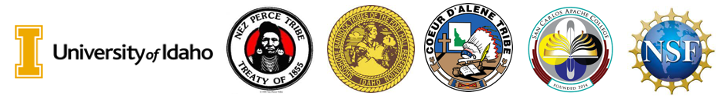 Applicant InformationFull Name: ____________________________________________  Date: ___________________Tribal Affiliation (if applicable): _____________________________________________________Mailing Address: ________________________________________________________________Phone: _______________________________ Email: ___________________________________Current Position: ___________________________ Start date: ____________________________Tribe you serve: _______________________________ District: ___________________________Employer address: _______________________________________________________________Highest degree obtained: _________________________________________________________Statement of Interest - Please attach your responses to the following questions:Please briefly describe your teaching philosophy.Briefly describe how you involve the community where you teach. Why are you interested in earning a certificate in Indigenous Land-Based Education?What do you hope to learn through this certificate program?How do you see the Nez Perce Cultural Principles playing a role while doing this certificate program?Professional Recommendations:Please submit two letters of recommendation along with your application.Commitment:Can you participate in two-week intensive field experience in summer 2023 Y/NCan you participate in two 1-credit workshops and two 1-credit online modules per academic semester in fall 2023 and spring 2024? Y/NCan you attend a three-day portfolio presentation gather in spring 2025: Y/N Signature: ______________________________________________ Date: _______________________I Certify that my answers are true and complete to the best of my knowledge